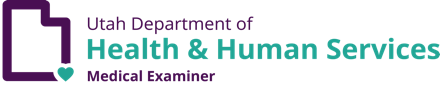 Utah State Office of the Medical Examiner’s OfficeInternship ApplicationName: _____________________________________________Address: ___________________________________________City, State, Zip Code: _________________________________Phone Number: ______________________________________Email Address: ______________________________________Education InformationSchool Attending: ___________________________________       Years Completed: _________Major/Career Goals: _____________________________________________________________References1.Name: _______________________________________________Phone Number: ________________________________________Email Address: ________________________________________Relation to Applicant: ___________________________________2. Name: _______________________________________________Phone Number: ________________________________________Email Address: ________________________________________Relation to Applicant: ___________________________________Work Experience1.Employer: ______________________________________________________Address: _______________________________________________________Phone Number: __________________________________________________Dates Employed: _________________________________________________Contact Person/Position: ___________________________________________Duties/Responsibilities: ____________________________________________2. Employer: ______________________________________________________Address: _______________________________________________________Phone Number: __________________________________________________Dates Employed: _________________________________________________Contact Person/Position: ___________________________________________Duties/Responsibilities: ____________________________________________ScheduleAnticipated Hours AvailableMonday: _____________________Tuesday: _____________________Wednesday: __________________Thursday: ____________________Friday: _______________________Available on Weekends?  Yes or NoEarliest Start Date: ______________School Requirement? Yes or No     If Yes how many hours?  _______ hours totalAdditional Information/Comments____________________________________________________________________________________________________________________________________________________________Applicant’s Signature: _________________________		Date: ___________________